DSWD DROMIC Report #341 on the Coronavirus Disease (COVID19)as of 19 September 2020, 6AMSituation OverviewThe coronavirus disease (COVID19) is an infectious disease that was unknown before the outbreak began in Wuhan, China. On 16 March 2020, a Memorandum from the Executive Secretary was issued regarding Community Quarantine over the entire Luzon and Further Guidelines for the Management of the Coronavirus Disease 2019 (COVID19) Situation.As of 18 September 2020, 4PM, the Department of Health (DOH) has recorded a total of 279,526 confirmed cases; of which, 65,906 are active, 208,790 have recovered and 4,830 deaths.Source: DOH-COVID-19 Bulletin #188Assistance ProvidedA total of ₱1,491,415,655.66 worth of assistance was provided to the families and individuals including strandees affected by community quarantine being implemented due to COVID-19 pandemic; of which, ₱999,849,282.56 was provided by DSWD, ₱459,722,963.54 from NGOs, and ₱31,843,409.56 from Private Partners (see Table 1).Table 1. Cost of Assistance Provided to Affected Families / PersonsNote: Reflected cost of assistance under DSWD are FNIs provided and does not include other DSWD social services and Social Amelioration Program (SAP) for target beneficiaries.*Previously reported 330 FFPs in Cabangsalan, Bukidnon were intended for the families affected by the armed conflict in the area. Hence, data is no longer reflected in the above table.*Assistance provided by LGUs is excluded in the breakdown.Source: DSWD Field OfficesStatus of Prepositioned Resources: Stockpile and Standby FundsThe DSWD Central Office (CO), Field Offices (FOs), and National Resource Operations Center (NROC) have stockpiles and standby funds amounting to ₱1,284,016,121.47 with breakdown as follows (see Table 2):Standby FundsA total of ₱570,510,537.15 standby funds in the CO and FOs. Of the said amount, ₱534,536,300.34 is the available Quick Response Fund (QRF) in the CO.StockpilesA total of 246,781 family food packs (FFPs) amounting to ₱114,842,096.71, other food items amounting to ₱203,455,431.56 and non-food items (FNIs) amounting to ₱395,208,056.05 are available. Table 2. Available Standby Funds and Stockpiles Note: The Inventory Summary is as of 17 September 2020, 8PM.Source: DRMB and NRLMBSituational ReportsDSWD-DRMBDSWD-NRLMBDSWD-FO NCRDSWD-FO CARDSWD-FO IDSWD-FO IIDSWD-FO IIIDSWD-FO CALABARZONDSWD-MIMAROPADSWD-FO VDSWD-FO VIDSWD-FO VIIDSWD-FO VIIIDSWD-FO IXDSWD-FO XDSWD-FO XIDSWD-FO XIIDSWD-FO CARAGA*****The Disaster Response Operations Monitoring and Information Center (DROMIC) of the DSWD-DRMB is closely coordinating with the concerned DSWD Field Offices for any significant updates and actions taken relative to COVID19 pandemic.Prepared by:							Releasing OfficerJEM ERIC F. FAMORCAN				RODEL V. CABADDUMARIEL B. FERRARIZ PHOTO DOCUMENTATION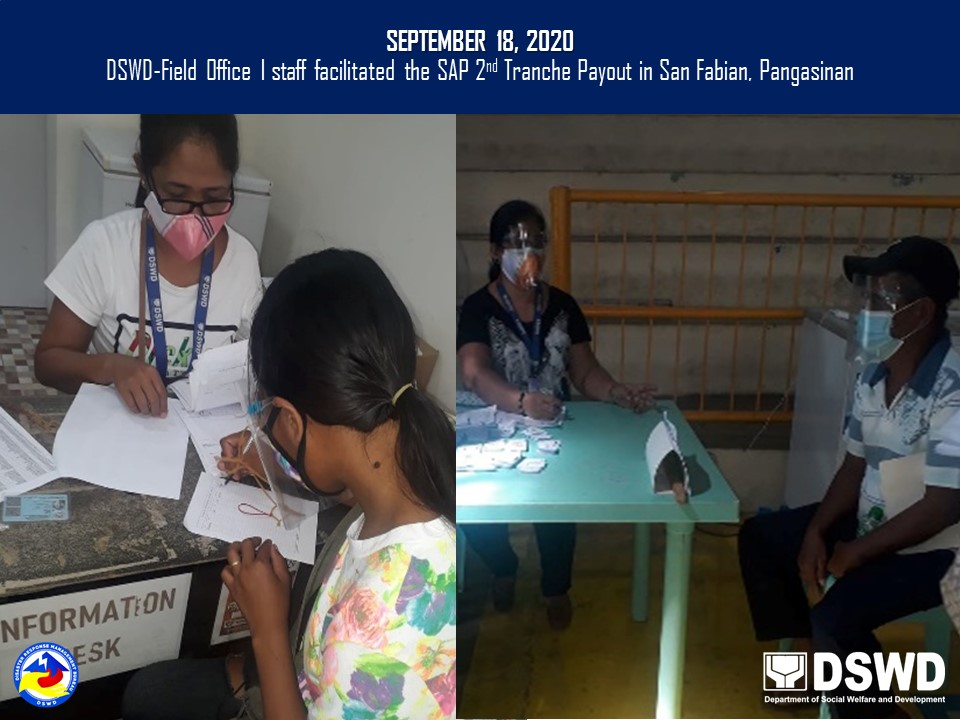 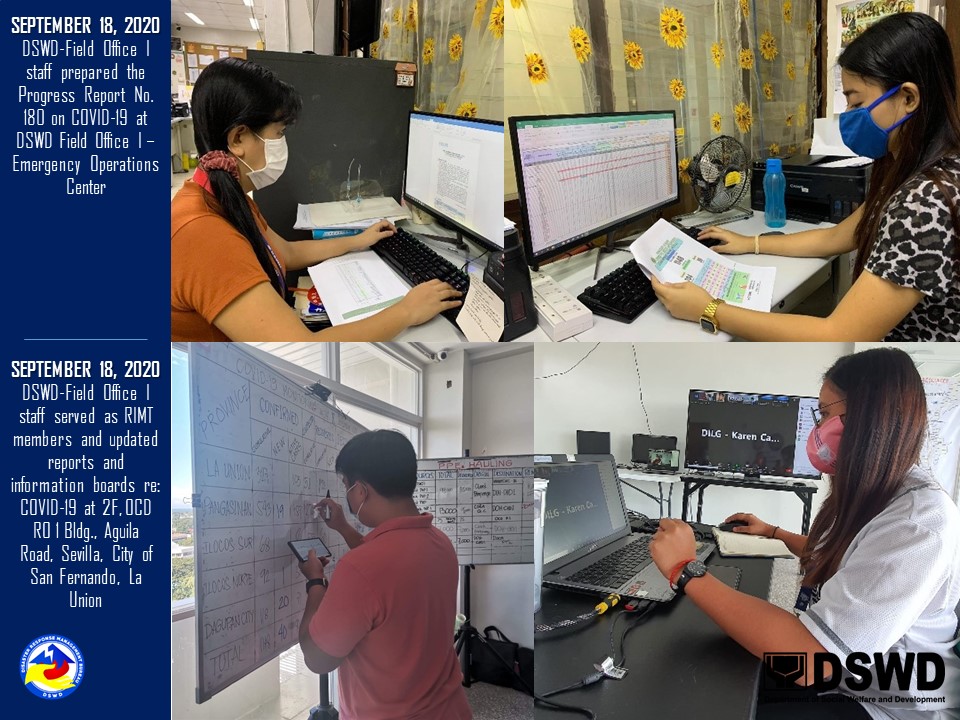 REGION / PROVINCE / MUNICIPALITYREGION / PROVINCE / MUNICIPALITYCOST OF ASSISTANCECOST OF ASSISTANCECOST OF ASSISTANCECOST OF ASSISTANCEREGION / PROVINCE / MUNICIPALITYREGION / PROVINCE / MUNICIPALITYDSWDNGOsOTHERSGRAND TOTALGRAND TOTALGRAND TOTAL999,849,282.56459,722,963.5431,843,409.561,491,415,655.66NCRNCR182,164,449.35365,410,000.00-547,574,449.35Metro ManilaMetro Manila39,551,572.19--39,551,572.19Caloocan CityCaloocan City13,665,079.3642,100,000.00-55,765,079.36Las PinasLas Pinas3,007,450.0014,625,000.00-17,632,450.00Makati CityMakati City6,819,278.006,250,000.00-13,069,278.00Malabon CityMalabon City6,746,379.1036,507,500.00-43,253,879.10Mandaluyong CityMandaluyong City6,531,000.0028,392,500.00-34,923,500.00Manila CityManila City17,239,038.0037,442,500.00-54,681,538.00Marikina cityMarikina city7,374,660.00--7,374,660.00Muntinlupa CityMuntinlupa City4,739,000.00--4,739,000.00NavotasNavotas4,659,300.0011,915,000.00-16,574,300.00Paranaque CityParanaque City9,596,720.00--9,596,720.00Pasay CityPasay City4,454,334.0020,722,500.00-25,176,834.00Pasig CityPasig City6,782,540.00--6,782,540.00PaterosPateros4,550,763.606,500,000.00-11,050,763.60Taguig CityTaguig City16,195,385.8025,485,000.00-41,680,385.80Quezon CityQuezon City20,980,039.3058,850,000.00-79,830,039.30San Juan CitySan Juan City2,603,660.007,500,000.00-10,103,660.00Valenzuela CityValenzuela City6,668,250.0069,120,000.00-75,788,250.00REGION IREGION I34,985,616.573,724,418.0320,931,692.5659,641,727.16Ilocos NorteIlocos Norte7,486,951.203,496,678.00-10,983,629.20Adams263,092.45--263,092.45Bacarra143,313.20--143,313.20Badoc192,341.40--192,341.40Bangui446,299.20--446,299.20Banna (Espiritu)143,313.20--143,313.20CITY OF BATAC377,140.00--377,140.00Burgos143,313.201,625,238.00-1,768,551.20Carasi263,092.454,000.00-267,092.45Currimao143,313.20--143,313.20Dingras211,247.70--211,247.70Dumalneg261,304.70--261,304.70LAOAG CITY1,078,280.50--1,078,280.50Marcos706,945.701,822,440.00-2,529,385.70Nueva Era286,333.2045,000.00-331,333.20Pagudpud701,187.20--701,187.20Paoay377,140.00--377,140.00Pasuquin143,313.20--143,313.20Piddig143,313.20--143,313.20Pinili143,313.20--143,313.20San Nicolas143,313.20--143,313.20Sarrat520,453.20--520,453.20Solsona250,578.20--250,578.20Vintar405,009.70--405,009.70Ilocos SurIlocos Sur6,491,704.33--6,491,704.33PLGU Ilocos Sur4,149,367.75--4,149,367.75Bantay377.14--377.14Cabugao19,204.82--19,204.82CITY OF CANDON1,131.42--1,131.42Caoayan1,131.42--1,131.42Magsingal1,131.42--1,131.42Nagbukel754.28--754.28Narvacan379,779.98--379,779.98San Esteban2,542.03--2,542.03San Juan (Lapog)2,262.84--2,262.84San Vicente22,628.40--22,628.40Santa609,281.75--609,281.75Santa Catalina377.14--377.14Santa Cruz10,937.06--10,937.06Santa Maria377.14--377.14Santiago377.14--377.14Santo Domingo377.14--377.14Sigay754.28--754.28Sinait754.28--754.28Tagudin377,140.00--377,140.00CITY OF VIGAN911,016.90--911,016.90La UnionLa Union8,415,181.50211,540.00905,771.649,532,493.14Agoo383,830.57--383,830.57Aringay90,654.03--90,654.03Bacnotan129,877.16--129,877.16Bagulin125,142.50--125,142.50Balaoan377,140.00--377,140.00Bangar377,517.14--377,517.14Bauang720,737.75--720,737.75Burgos107,265.00-78,135.00185,400.00Caba1,156,798.14--1,156,798.14Luna377,140.00--377,140.00Naguilian572,856.98--572,856.98Pugo469,067.50--469,067.50Rosario518,398.20104,200.00-622,598.20CITY OF SAN FERNANDO1,239,142.47--1,239,142.47San Gabriel277,855.53--277,855.53San Juan468,486.50--468,486.50Santo Tomas377,894.28-827,636.641,205,530.92Santol187,713.75--187,713.75Sudipen348,611.25--348,611.25Tubao109,052.75107,340.00-216,392.75PangasinanPangasinan12,591,779.5416,200.0320,025,920.9232,633,900.49Aguilar262,807.94--262,807.94CITY OF ALAMINOS377,517.14--377,517.14Anda377.14--377.14Asingan377,140.00-1,231,488.721,608,628.72Balungao85,680.00--85,680.00Basista377,140.00--377,140.00Bayambang377,140.00--377,140.00Binalonan380,157.12--380,157.12Bugallon438,300.64-216,500.00654,800.64Calasiao871,000.00-9,168,520.0010,039,520.00Dagupan City386,945.64--386,945.64Dasol27,193.39--27,193.39Infanta457,588.75--457,588.75Labrador410,696.12--410,696.12Laoac405,744.00--405,744.00LINGAYEN382,612.20--382,612.20Mabini80,448.75--80,448.75Malasiqui377,517.14--377,517.14Manaoag188,570.00--188,570.00Mangaldan188,570.00--188,570.00Mangatarem245,778.00--245,778.00Mapandan188,570.00--188,570.00Natividad20,042.39--20,042.39Pozzorubio500,494.75--500,494.75Rosales1,233,644.32--1,233,644.32San Carlos City225,289.84--225,289.84San Fabian377,140.00--377,140.00San Manuel422,504.10-1,861,675.202,284,179.30San Nicolas384,366.25--384,366.25San Quintin377.14--377.14Santo Tomas377,140.00--377,140.00Sison826,796.75--826,796.75Sual53,632.50--53,632.50Tayug191,247.1416,200.03-207,447.17Umingan96,538.50-2,495,097.002,591,635.50Urbiztondo421,833.75--421,833.75CITY OF URDANETA384,668.14-700,000.001,084,668.14Villasis188,570.00--188,570.00REGION IIREGION II32,820,299.29--32,820,299.29BatanesBatanes134,382.08--134,382.08PLGU Batanes122,009.52--122,009.52Basco8,359.04--8,359.04Itbayat2,151.00--2,151.00Uyugan1,862.52--1,862.52CagayanCagayan7,972,268.63--7,972,268.63PLGU Cagayan2,434,227.64--2,434,227.64Abulug3,584.40--3,584.40Alcala260,279.32--260,279.32Allacapan27,726.36--27,726.36Amulung1,433.76--1,433.76Aparri616,180.24--616,180.24Baggao246,231.32--246,231.32Ballesteros621.00--621.00Buguey1,433.76--1,433.76Calayan1,409,095.00--1,409,095.00Camalaniugan501,054.00--501,054.00Enrile67,225.50--67,225.50Gattaran3,584.40--3,584.40Gonzaga580,648.86--580,648.86Iguig406,200.00--406,200.00Lal-lo39,428.40--39,428.40Lasam122,795.70--122,795.70Pamplona7,885.68--7,885.68Peñablanca716.88--716.88Piat716.88--716.88Rizal224,146.22--224,146.22Sanchez-Mira717.00--717.00Santa Ana2,949.60--2,949.60Santa Praxedes179,220.00--179,220.00Santa Teresita1,433.76--1,433.76Santo Niño (Faire)637,916.53--637,916.53Solana2,150.64--2,150.64Tuao716.88--716.88Tuguegarao City191,948.90--191,948.90IsabelaIsabela12,240,238.50--12,240,238.50PLGU Isabela1,900,111.80--1,900,111.80Alicia2,170,750.46--2,170,750.46Angadanan134,760.66--134,760.66Aurora153,617.66--153,617.66Benito Soliven142,022.54--142,022.54Burgos141,305.66--141,305.66Cabagan149,412.66--149,412.66Cabatuan253,077.36--253,077.36City of Cauayan330,902.96--330,902.96Cordon242,292.66--242,292.66Delfin Albano (Magsaysay)134,760.66--134,760.66Dinapigue697,448.42--697,448.42Divilacan188,526.66--188,526.66Echague708,775.86--708,775.86Gamu134,760.66--134,760.66Ilagan359,562.54--359,562.54Jones141,305.66--141,305.66Luna138,351.66--138,351.66Maconacon505,337.88--505,337.88Mallig154,763.16--154,763.16Naguilian280,994.78--280,994.78Palanan212,339.30--212,339.30Quezon134,760.66--134,760.66Quirino154,763.16--154,763.16Ramon200,382.22--200,382.22Reina Mercedes134,760.66--134,760.66Roxas186,748.38--186,748.38San Agustin212,804.54--212,804.54San Guillermo193,022.76--193,022.76San Isidro273,968.70--273,968.70San Manuel134,760.66--134,760.66San Mariano304,473.66--304,473.66San Mateo329,875.66--329,875.66San Pablo139,068.54--139,068.54Santa Maria138,351.66--138,351.66City of Santiago137,074.88--137,074.88Santo Tomas134,760.66--134,760.66Tumauini155,480.04--155,480.04Nueva VizcayaNueva Vizcaya9,584,589.52--9,584,589.52PLGU Nueva Vizcaya7,370,181.26--7,370,181.26Bagabag43,821.00--43,821.00Bayombong362,597.48--362,597.48Quezon806,706.00--806,706.00Solano1,001,283.78--1,001,283.78QuirinoQuirino2,888,820.56--2,888,820.56PLGU Quirino2,634,694.56--2,634,694.56Cabarroguis165,823.00--165,823.00Diffun44,817.00--44,817.00Nagtipunan43,486.00--43,486.00REGION IIIREGION III33,635,226.10--33,635,226.10AuroraAurora1,249,937.50--1,249,937.50Baler150,750.00--150,750.00Casiguran185,265.00--185,265.00Dilasag128,880.00--128,880.00Dinalungan80,550.00--80,550.00Dingalan193,000.00--193,000.00Dipaculao149,017.50--149,017.50Maria Aurora181,237.50--181,237.50San Luis181,237.50--181,237.50BataanBataan1,877,772.93--1,877,772.93Abucay74,504.00--74,504.00Bagac124,566.00--124,566.00City of Balanga216,919.20--216,919.20Dinalupihan250,768.00--250,768.00Hermosa215,471.25--215,471.25Limay118,579.98--118,579.98Morong164,500.00--164,500.00Orani214,590.00--214,590.00Orion200,000.00--200,000.00Pilar189,556.50--189,556.50Samal108,318.00--108,318.00BulacanBulacan8,701,690.17--8,701,690.17Angat360.78--360.78Balagtas (Bigaa)390,249.68--390,249.68Baliuag956,535.58--956,535.58Bocaue241,185.84--241,185.84Bulacan141,868.08--141,868.08Bustos115,144.53--115,144.53Calumpit158,666.92--158,666.92Doña Remedios Trinidad216,200.00--216,200.00Guiguinto152,986.08--152,986.08Hagonoy345,072.81--345,072.81City of Malolos253,298.85--253,298.85Marilao342,896.82--342,896.82City of Meycauayan331,013.18--331,013.18Norzagaray409,442.04--409,442.04Obando150,642.42--150,642.42Pandi721,579.78--721,579.78Paombong95,518.74--95,518.74Plaridel143,525.46--143,525.46Pulilan443,445.58--443,445.58San Ildefonso343,821.56--343,821.56City of San Jose del Monte1,480,891.92--1,480,891.92San Miguel659,275.68--659,275.68San Rafael244,437.06--244,437.06Santa Maria363,630.78--363,630.78Nueva EcijaNueva Ecija8,064,898.92--8,064,898.92PLGU Nueva EcitjaPLGU Nueva Ecitja365,780.00--365,780.00Aliaga249,860.00--249,860.00Bongabon241,650.00--241,650.00Cabanatuan City915,838.92--915,838.92Cabiao343,207.50--343,207.50Carranglan352,406.25--352,406.25Cuyapo312,131.25--312,131.25General Mamerto Natividad213,457.50--213,457.50General Tinio (Papaya)289,500.00--289,500.00Guimba523,575.00--523,575.00Jaen302,062.50--302,062.50Licab153,760.00--153,760.00Nampicuan80,550.00--80,550.00Palayan City120,825.00--120,825.00Pantabangan140,962.50--140,962.50Peñaranda120,825.00--120,825.00Rizal609,862.50--609,862.50San Isidro161,100.00--161,100.00San Jose City422,887.50--422,887.50San Leonardo161,100.00--161,100.00Santa Rosa370,530.00--370,530.00Santo Domingo328,241.25--328,241.25Science City of Muñoz380,598.75--380,598.75Talavera570,225.00--570,225.00Talugtug140,962.50--140,962.50Zaragoza193,000.00--193,000.00PampangaPampanga6,690,183.98--6,690,183.98PLGU PampangaPLGU Pampanga1,097,340.00--1,097,340.00Angeles City554,521.12--554,521.12Apalit12,988.08--12,988.08Arayat1,082.34--1,082.34Bacolor144,439.60--144,439.60Candaba814,549.68--814,549.68Floridablanca1,259,185.44--1,259,185.44Guagua2,525.46--2,525.46Lubao1,443.12--1,443.12Mabalacat536,052.30--536,052.30Macabebe2,525.46--2,525.46Magalang4,690.14--4,690.14Masantol447,108.00--447,108.00Mexico6,133.26--6,133.26Minalin205,726.14--205,726.14Porac228,139.88--228,139.88City of San Fernando512,307.60--512,307.60San Luis228,550.98--228,550.98San Simon234,283.02--234,283.02Santa Ana122,628.90--122,628.90Santa Rita360.78--360.78Santo Tomas272,881.12--272,881.12Sasmuan (Sexmoan)721.56--721.56TarlacTarlac5,436,131.35--5,436,131.35Anao133,599.40--133,599.40Bamban172,498.75--172,498.75Camiling288,000.00--288,000.00Capas812,787.75--812,787.75Concepcion470,000.00--470,000.00Gerona439,010.00--439,010.00La Paz407,362.30--407,362.30Mayantoc227,467.80--227,467.80Moncada253,732.50--253,732.50Paniqui227,291.40--227,291.40Pura121,858.00--121,858.00Ramos165,548.00--165,548.00San Clemente80,550.00--80,550.00San Manuel228,437.25--228,437.25Santa Ignacia253,953.00--253,953.00City of Tarlac798,501.00--798,501.00Victoria355,534.20--355,534.20ZambalesZambales1,614,611.25--1,614,611.25Botolan346,365.00--346,365.00Candelaria108,234.00--108,234.00Castillejos126,273.00--126,273.00Masinloc151,527.60--151,527.60Olongapo City211,142.00--211,142.00San Felipe90,195.00--90,195.00San Marcelino291,124.00--291,124.00Santa Cruz289,750.65--289,750.65CALABARZONCALABARZON152,452,238.5983,576,428.51-236,028,667.10BatangasBatangas89,951,060.856,174,976.76-96,126,037.61PLGU BatangasPLGU Batangas42,953,458.35388,584.00-43,342,042.35Agoncillo1,787,750.00--1,787,750.00Alitagtag1,133,762.50--1,133,762.50Balayan1,012,675.00--1,012,675.00Balete2,841,830.001,533,000.00-4,374,830.00Batangas City1,765,207.001,591,520.00-3,356,727.00Bauan905,095.00--905,095.00Calaca893,875.00--893,875.00Calatagan1,787,750.00--1,787,750.00Cuenca893,875.00--893,875.00Ibaan2,933,642.50--2,933,642.50Laurel3,333,750.00--3,333,750.00Lemery917,437.00350,000.00-1,267,437.00Lian893,875.00--893,875.00Lipa City1,933,610.00262,500.00-2,196,110.00Lobo893,875.00--893,875.00Mabini1,787,750.00252,700.00-2,040,450.00Malvar893,875.00328,400.00-1,222,275.00Mataas Na Kahoy893,875.00--893,875.00Nasugbu893,875.00670,514.00-1,564,389.00Padre Garcia893,875.00--893,875.00Rosario893,875.00--893,875.00San Jose893,875.00328,253.76-1,222,128.76San Juan1,555,342.50--1,555,342.50San Luis1,289,875.00--1,289,875.00San Nicolas1,787,750.00--1,787,750.00San Pascual903,225.00--903,225.00Santa Teresita893,875.00--893,875.00Santo Tomas916,315.00358,075.00-1,274,390.00Taal1,787,750.00--1,787,750.00Talisay1,881,250.00--1,881,250.00City of Tanauan1,168,123.00111,430.00-1,279,553.00Taysan1,053,463.00--1,053,463.00Tingloy1,787,750.00--1,787,750.00Tuy893,875.00--893,875.00CaviteCavite12,481,765.0034,037,477.48-46,519,242.48PLGU CavitePLGU Cavite116,160.0032,759,444.20-32,875,604.20Alfonso418,880.00--418,880.00Amadeo374,000.00--374,000.00Bacoor582,977.00280,000.00-862,977.00Carmona572,000.00--572,000.00Cavite City532,400.0069,950.00-602,350.00Dasmariñas1,326,996.00--1,326,996.00Gen. Mariano Alvarez766,656.00--766,656.00General Emilio Aguinaldo374,000.00--374,000.00General Trias430,100.00--430,100.00Imus399,058.00297,500.00-696,558.00Indang374,000.0046,655.00-420,655.00Kawit387,860.00--387,860.00Magallanes374,000.00--374,000.00Maragondon374,000.00--374,000.00Mendez (MENDEZ-NUÑEZ)374,000.00--374,000.00Naic719,840.00--719,840.00Noveleta433,400.00--433,400.00Rosario479,336.00297,323.28-776,659.28Silang410,828.00--410,828.00Tagaytay City1,248,038.00--1,248,038.00Tanza591,008.00--591,008.00Ternate374,000.00286,605.00-660,605.00Trece Martires City448,228.00--448,228.00LagunaLaguna14,526,141.7426,901,325.48-41,427,467.22PLGU LagunaPLGU Laguna222,000.0020,914,200.50-21,136,200.50Alaminos235,000.00--235,000.00Bay467,600.00--467,600.00Biñan1,500,210.00722,500.00-2,222,710.00Cabuyao418,760.00202,900.00-621,660.00City of Calamba624,130.00--624,130.00Calauan818,184.00--818,184.00Cavinti235,000.00--235,000.00Famy235,000.0063,224.78-298,224.78Kalayaan235,000.00--235,000.00Liliw235,000.0060,800.00-295,800.00Los Baños473,048.00235,888.00-708,936.00Luisiana235,000.00--235,000.00Lumban235,000.00--235,000.00Mabitac235,000.00202,500.00-437,500.00Magdalena235,000.00--235,000.00Majayjay247,690.00--247,690.00Nagcarlan235,000.00--235,000.00Paete416,210.00--416,210.00Pagsanjan329,000.00--329,000.00Pakil235,000.00206,855.77-441,855.77Pangil635,182.00--635,182.00Pila1,463,420.00525,000.00-1,988,420.00Rizal416,210.00--416,210.00San Pablo City441,200.00--441,200.00San Pedro1,188,320.001,677,815.88-2,866,135.88Santa Cruz385,100.00327,550.00-712,650.00Santa Maria235,000.00437,500.00-672,500.00City of Santa Rosa609,231.741,324,590.55-1,933,822.29Siniloan603,390.00--603,390.00Victoria447,256.00--447,256.00QuezonQuezon17,430,439.00--17,430,439.00PLGU QuezonPLGU Quezon564,000.00--564,000.00Agdangan282,000.00--282,000.00Alabat1,175,000.00--1,175,000.00Atimonan235,000.00--235,000.00Burdeos844,000.00--844,000.00Calauag470,000.00--470,000.00Candelaria470,000.00--470,000.00Catanauan470,000.00--470,000.00General Luna655,000.00--655,000.00General Nakar17,028.00--17,028.00Gumaca470,000.00--470,000.00Jomalig844,000.00--844,000.00Lopez198,000.00--198,000.00Lucban282,000.00--282,000.00Lucena City599,615.00--599,615.00Macalelon470,000.00--470,000.00Mauban470,000.00--470,000.00Mulanay470,000.00--470,000.00Padre Burgos380,952.00--380,952.00Pagbilao470,000.00--470,000.00Panukulan703,000.00--703,000.00Patnanungan703,000.00--703,000.00Perez940,000.00--940,000.00Pitogo376,000.00--376,000.00Plaridel235,000.00--235,000.00Polillo703,000.00--703,000.00Quezon940,000.00--940,000.00Real235,000.00--235,000.00San Antonio235,000.00--235,000.00San Francisco (Aurora)611,000.00--611,000.00San Narciso601,600.00--601,600.00Sariaya247,716.00--247,716.00City of Tayabas499,528.00--499,528.00Tiaong235,000.00--235,000.00Unisan329,000.00--329,000.00RizalRizal18,062,832.0016,462,648.79-34,525,480.79PLGU RizalPLGU Rizal111,000.0013,516,978.00-13,627,978.00Angono643,180.00300,900.00-944,080.00City of Antipolo2,079,780.00350,000.00-2,429,780.00Baras1,246,336.00--1,246,336.00Binangonan676,100.00--676,100.00Cainta786,396.00340,000.00-1,126,396.00Cardona617,450.00289,888.50-907,338.50Jala-Jala310,000.00110,490.00-420,490.00Morong1,438,000.00--1,438,000.00Pililla488,500.00--488,500.00Rodriguez (Montalban)4,566,036.00175,000.00-4,741,036.00San Mateo797,000.001,124,392.29-1,921,392.29Tanay1,448,800.00--1,448,800.00Taytay1,604,540.00255,000.00-1,859,540.00Teresa1,249,714.00--1,249,714.00MIMAROPAMIMAROPA26,438,221.23--26,438,221.23MarinduqueMarinduque2,828,087.50--2,828,087.50Boac746,100.00--746,100.00Buenavista315,000.00--315,000.00Gasan89,387.50--89,387.50Mogpog372,600.00--372,600.00Santa Cruz900,000.00--900,000.00Torrijos405,000.00--405,000.00Occidental MindoroOccidental Mindoro3,500,670.00--3,500,670.00Abra de Ilog85,500.00--85,500.00Calintaan351,770.00--351,770.00Lubang178,775.00--178,775.00Magsaysay286,650.00--286,650.00Mamburao9,000.00--9,000.00Paluan241,200.00--241,200.00Rizal369,695.30--369,695.30Sablayan625,500.00--625,500.00San Jose1,352,579.70--1,352,579.70Oriental MindoroOriental Mindoro7,443,000.00--7,443,000.00Baco450,000.00--450,000.00Bansud450,000.00--450,000.00Bongabong450,000.00--450,000.00Bulalacao (San Pedro)450,000.00--450,000.00City of Calapan918,000.00--918,000.00Gloria450,000.00--450,000.00Mansalay450,000.00--450,000.00Naujan450,000.00--450,000.00Pinamalayan675,000.00--675,000.00Pola450,000.00--450,000.00Puerto Galera450,000.00--450,000.00Roxas450,000.00--450,000.00San Teodoro450,000.00--450,000.00Socorro450,000.00--450,000.00Victoria450,000.00--450,000.00PalawanPalawan5,332,523.73--5,332,523.73Bataraza453,600.00--453,600.00Busuanga658,800.00--658,800.00Coron1,183,950.00--1,183,950.00Culion900,000.00--900,000.00Linapacan47,723.73--47,723.73Magsaysay180,000.00--180,000.00Puerto Princesa City486,900.00--486,900.00Rizal (Marcos)1,143,000.00--1,143,000.00Roxas278,550.00--278,550.00RomblonRomblon7,333,940.00--7,333,940.00Alcantara378,900.00--378,900.00Banton360,000.00--360,000.00Cajidiocan297,900.00--297,900.00Calatrava229,500.00--229,500.00Concepcion299,250.00--299,250.00Corcuera361,800.00--361,800.00Ferrol188,550.00--188,550.00Looc251,100.00--251,100.00Magdiwang361,800.00--361,800.00Odiongan1,365,750.00--1,365,750.00Romblon1,038,150.00--1,038,150.00San Agustin450,000.00--450,000.00San Andres269,100.00--269,100.00San Fernando405,000.00--405,000.00San Jose259,200.00--259,200.00Santa Fe440,675.00--440,675.00Santa Maria (Imelda)377,265.00--377,265.00REGION VREGION V42,524,420.253,076,950.00-45,601,370.25AlbayAlbay6,602,029.201,445,750.00-8,047,779.20Bacacay339,865.16--339,865.16Camalig308,781.72--308,781.72Daraga (Locsin)491,312.561,356,400.00-1,847,712.56Guinobatan388,836.2489,350.00-478,186.24Legazpi City11,022.58--11,022.58Libon490,297.28--490,297.28City of Ligao909,450.00--909,450.00Malilipot146,033.52--146,033.52Malinao268,021.36--268,021.36Manito142,221.40--142,221.40Oas576,025.44--576,025.44Pio Duran827,565.64--827,565.64Polangui397,926.68--397,926.68Rapu-Rapu262,743.04--262,743.04Santo Domingo (Libog)248,630.00--248,630.00City of Tabaco555,689.80--555,689.80Tiwi237,606.78--237,606.78Camarines NorteCamarines Norte4,589,442.25--4,589,442.25PLGU Camarines Norte350,287.66--350,287.66Basud178,583.16--178,583.16Capalonga401,380.00--401,380.00Daet568,933.64--568,933.64Jose Panganiban549,430.00--549,430.00Labo822,500.00--822,500.00Mercedes357,687.43--357,687.43Paracale401,106.72--401,106.72San Lorenzo Ruiz (Imelda)92,430.00--92,430.00San Vicente64,490.94--64,490.94Santa Elena244,660.02--244,660.02Talisay127,902.68--127,902.68Vinzons430,050.00--430,050.00Camarines SurCamarines Sur19,557,807.5150,000.00-19,607,807.51PLGU Cam Sur1,382,872.18--1,382,872.18Baao302,623.68--302,623.68Balatan536,374.94--536,374.94Bato293,240.00--293,240.00Bombon117,617.76--117,617.76Buhi651,620.22--651,620.22Bula545,867.07--545,867.07Cabusao137,220.72--137,220.72Calabanga518,472.76--518,472.76Camaligan74,482.96--74,482.96Canaman159,522.56--159,522.56Caramoan1,142,126.16--1,142,126.16Del Gallego509,414.68--509,414.68Garchitorena222,569.16--222,569.16Goa791,422.48--791,422.48Iriga City545,490.06--545,490.06Lagonoy560,430.04--560,430.04Libmanan1,178,458.2050,000.00-1,228,458.20Lupi284,242.92--284,242.92Magarao120,814.88--120,814.88Milaor142,807.88--142,807.88Minalabac310,558.80--310,558.80Nabua429,371.53--429,371.53Naga City1,182,045.18--1,182,045.18Ocampo791,480.00--791,480.00Pamplona258,608.28--258,608.28Pasacao447,955.69--447,955.69Pili560,780.54--560,780.54Presentacion (Parubcan)177,703.44--177,703.44Ragay380,918.76--380,918.76Sagñay381,126.78--381,126.78San fernando197,057.28--197,057.28Sipocot685,289.76--685,289.76Siruma441,152.72--441,152.72Tigaon1,070,584.32--1,070,584.32Tinambac2,025,483.12--2,025,483.12CatanduanesCatanduanes1,659,857.38--1,659,857.38PLGU Catanduanes1,424,857.38--1,424,857.38Virac235,000.00--235,000.00MasbateMasbate1,270,241.32--1,270,241.32Baleno116,151.00--116,151.00Cawayan174,226.50--174,226.50Dimasalang136,500.00--136,500.00Esperanza153,192.50--153,192.50City of Masbate154,420.00--154,420.00Mobo102,634.00--102,634.00Monreal96,792.50--96,792.50San Fernando195,535.00--195,535.00Uson140,789.82--140,789.82SorsogonSorsogon8,845,042.591,581,200.00-10,426,242.59PLGU SorsogonPLGU Sorsogon3,977,215.61--3,977,215.61Barcelona142,498.44--142,498.44Bulan531,057.64--531,057.64Bulusan125,213.48--125,213.48Casiguran206,672.72--206,672.72Castilla478,594.62350,000.00-828,594.62Donsol534,362.24513,750.00-1,048,112.24Gubat446,030.00252,000.00-698,030.00Irosin282,096.88--282,096.88Juban200,282.92169,250.00-369,532.92Pilar1,133,952.08--1,133,952.08Prieto Diaz137,236.32--137,236.32City of Sorsogon649,829.64--649,829.64REGION VIREGION VI70,087,682.45603,150.00-70,690,832.45AklanAklan8,144,030.62277,750.00-8,421,780.62Altavas365,000.00--365,000.00Balete530,000.00--530,000.00Banga361,080.00--361,080.00Kalibo180,000.00277,750.00-457,750.00Libacao721,656.70--721,656.70Madalag1,067,414.10--1,067,414.10New Washington365,000.00--365,000.00Buruanga398,500.00--398,500.00Ibajay895,000.00--895,000.00Lezo362,500.00--362,500.00Makato216,000.00--216,000.00Malay561,515.40--561,515.40Malinao365,000.00--365,000.00Nabas327,340.00--327,340.00Numancia338,777.42--338,777.42Tangalan1,089,247.00--1,089,247.00AntiqueAntique9,630,811.70275,400.00-9,906,211.70Anini-y688,269.95--688,269.95Hamtic1,328,099.20--1,328,099.20San Jose427,820.45--427,820.45San Remigio642,395.00--642,395.00Sibalom360,000.00--360,000.00Tobias Fornier (Dao)848,485.00--848,485.00Valderrama320,040.00--320,040.00Barbaza556,200.00--556,200.00Bugasong535,000.00275,400.00-810,400.00Culasi464,250.00--464,250.00Laua-an453,579.10--453,579.10Libertad904,350.00--904,350.00Pandan657,258.00--657,258.00Patnongon475,800.00--475,800.00Sebaste291,190.00--291,190.00Tibiao678,075.00--678,075.00CapizCapiz11,372,693.50--11,372,693.50Cuartero362,500.00--362,500.00Dao530,000.00--530,000.00Dumarao460,447.75--460,447.75Ivisan745,944.00--745,944.00Jamindan2,268,223.75--2,268,223.75Ma-ayon625,000.00--625,000.00Mambusao288,000.00--288,000.00Panay1,080,000.00--1,080,000.00Panitan360,000.00--360,000.00Pilar808,708.75--808,708.75Pontevedra359,160.00--359,160.00President Roxas365,000.00--365,000.00Roxas City265,000.00--265,000.00Sapi-an362,500.00--362,500.00Sigma360,000.00--360,000.00Tapaz2,132,209.25--2,132,209.25GuimarasGuimaras2,575,205.55--2,575,205.55Buenavista585,201.95--585,201.95San Lorenzo107,640.00--107,640.00Jordan672,141.10--672,141.10Nueva Valencia267,052.50--267,052.50Sibunag943,170.00--943,170.00IloiloIloilo27,939,701.0850,000.00-27,989,701.08Alimodian993,220.00--993,220.00Badiangan401,500.00--401,500.00Balasan890,000.00--890,000.00Banate540,000.00--540,000.00Cabatuan23,769.90--23,769.90Calinog1,441,633.55--1,441,633.55Carles625,000.00--625,000.00Concepcion559,840.0050,000.00-609,840.00Dingle530,000.00--530,000.00Dumangas530,000.00--530,000.00Guimbal540,000.00--540,000.00Igbaras1,134,860.00--1,134,860.00Iloilo City9,562,300.00--9,562,300.00Janiuay306,743.56--306,743.56Lambunao1,475,250.00--1,475,250.00Leon1,001,000.00--1,001,000.00Miagao1,174,320.00--1,174,320.00New Lucena747,804.07--747,804.07Pototan193,200.00--193,200.00San Dionisio975,000.00--975,000.00San Enrique207,075.00--207,075.00San Joaquin180,000.00--180,000.00San Rafael1,411,745.00--1,411,745.00Santa Barbara890,000.00--890,000.00Sara1,005,940.00--1,005,940.00Tigbauan48,300.00--48,300.00Tubungan551,200.00--551,200.00Negros OccidentalNegros Occidental10,425,240.00--10,425,240.00Bacolod City359,190.00--359,190.00Binalbagan530,000.00--530,000.00Cadiz City343,777.00--343,777.00Calatrava365,000.00--365,000.00Candoni152,036.10--152,036.10Cauayan700,537.50--700,537.50Enrique B. Magalona (Saravia)292,000.00--292,000.00City of Escalante365,000.00--365,000.00City of Himamaylan903,630.00--903,630.00Hinoba-an (Asia)995,655.00--995,655.00Ilog432,000.00--432,000.00Isabela632,960.00--632,960.00La Carlota City365,000.00--365,000.00La Castellana219,000.00--219,000.00Manapla1,109,450.00--1,109,450.00Murcia360,000.00--360,000.00Pulupandan180,000.00--180,000.00Sagay City256,656.00--256,656.00Salvador Benedicto689,700.00--689,700.00San Carlos City365,000.00--365,000.00San Enrique365,000.00--365,000.00City of Talisay182,500.00--182,500.00Valladolid261,148.40--261,148.40REGION VIIREGION VII142,050,968.71--142,050,968.71BoholBohol26,470,564.48--26,470,564.48PLGU BoholPLGU Bohol581,281.12--581,281.12Alburquerque341,925.86--341,925.86Alicia655,780.00--655,780.00Anda166,000.00--166,000.00Antequera1,771,289.24--1,771,289.24Baclayon420,524.92--420,524.92Balilihan540,830.00--540,830.00Batuan79,000.00--79,000.00Bien Unido925,750.00--925,750.00Bilar77,572.00--77,572.00Buenavista1,172,864.32--1,172,864.32Calape571,339.36--571,339.36Candijay1,612,033.94--1,612,033.94Carmen455,000.00--455,000.00Catigbian566,000.00--566,000.00Corella200,000.00--200,000.00Cortes2,306,736.96--2,306,736.96Dauis2,555,638.86--2,555,638.86Dimiao63,000.00--63,000.00Duero117,500.00--117,500.00Garcia Hernandez104,500.00--104,500.00Guindulman457,228.92--457,228.92Jagna525,500.00--525,500.00Lila535,140.00--535,140.00Loay478,759.50--478,759.50Loboc80,500.00--80,500.00Loon1,546,466.60--1,546,466.60Mabini179,500.00--179,500.00Maribojoc279,000.00--279,000.00Panglao268,114.56--268,114.56Pilar167,915.00--167,915.00Pres. Carlos P. Garcia (Pitogo)707,391.78--707,391.78San Isidro1,028,969.42--1,028,969.42San Miguel21,544.92--21,544.92Sevilla1,050,742.86--1,050,742.86Sierra Bullones558,994.00--558,994.00Sikatuna249,628.00--249,628.00Tagbilaran City544,288.80--544,288.80Talibon604,600.00--604,600.00Trinidad47,079.64--47,079.64Tubigon1,231,520.00--1,231,520.00Ubay171,680.00--171,680.00Valencia451,433.90--451,433.90CebuCebu94,544,512.47--94,544,512.47Province of Cebu*7,247,261.02--7,247,261.02Alcantara452,100.30--452,100.30Alcoy248,553.24--248,553.24Alegria393,039.22--393,039.22Aloguinsan495,613.80--495,613.80Argao1,134,355.76--1,134,355.76Asturias610,478.80--610,478.80Badian800,628.62--800,628.62Balamban1,036,176.10--1,036,176.10Bantayan3,805,942.84--3,805,942.84Barili510,694.40--510,694.40City of Bogo436,601.62--436,601.62Boljoon253,563.44--253,563.44Borbon2,653,664.96--2,653,664.96City of Carcar1,376,241.10--1,376,241.10Carmen4,731,490.36--4,731,490.36Catmon2,595,937.72--2,595,937.72Cebu City8,134,638.88--8,134,638.88Compostela397,980.94--397,980.94Consolacion2,203,559.86--2,203,559.86Cordoba1,869,210.38--1,869,210.38Daanbantayan1,765,795.90--1,765,795.90Dalaguete953,175.22--953,175.22Danao City1,305,409.78--1,305,409.78Dumanjug1,334,332.18--1,334,332.18Ginatilan1,857,417.76--1,857,417.76Lapu-Lapu City (Opon)942,840.00--942,840.00Liloan2,720,467.04--2,720,467.04Madridejos3,850,785.14--3,850,785.14Malabuyoc359,892.54--359,892.54Mandaue City562,793.56--562,793.56Medellin1,991,632.62--1,991,632.62Minglanilla1,566,633.60--1,566,633.60Moalboal806,329.68--806,329.68City of Naga1,242,862.09--1,242,862.09Oslob542,477.78--542,477.78Pilar261,899.04--261,899.04Pinamungahan1,069,167.62--1,069,167.62Poro2,576,583.84--2,576,583.84Ronda358,747.56--358,747.56Samboan1,389,028.04--1,389,028.04San Fernando4,021,795.62--4,021,795.62San Francisco3,611,463.32--3,611,463.32San Remigio895,050.18--895,050.18Santa Fe322,567.84--322,567.84Santander260,302.46--260,302.46Sibonga707,252.14--707,252.14Sogod4,713,472.82--4,713,472.82Tabogon2,900,351.72--2,900,351.72Tabuelan1,312,846.22--1,312,846.22City of Talisay2,184,821.40--2,184,821.40Toledo City1,209,659.24--1,209,659.24Tuburan2,063,498.78--2,063,498.78Tudela1,495,426.38--1,495,426.38SiquijorSiquijor2,716,654.82--2,716,654.82Maria1,519,714.82--1,519,714.82Siquijor1,196,940.00--1,196,940.00Negros OrientalNegros Oriental18,319,236.94--18,319,236.94PLGU Negros Oriental3,190,805.73--3,190,805.73Ayungon1,196,940.00--1,196,940.00Bindoy (Payabon)1,025,858.64--1,025,858.64Canlaon City3,089,469.32--3,089,469.32Dumaguete City284,585.58--284,585.58City of Guihulngan2,674,807.18--2,674,807.18La Libertad179,972.10--179,972.10Mabinay1,624,511.48--1,624,511.48Manjuyod1,323,020.85--1,323,020.85Siaton210,262.46--210,262.46Tayasan726,143.60--726,143.60Vallehermoso2,792,860.00--2,792,860.00REGION VIIIREGION VIII7,179,261.22-1,922,270.009,101,531.22BiliranBiliran19,195.44--19,195.44Biliran19,195.44--19,195.44Eastern SamarEastern Samar100,351.17-12,900.00113,251.17Province of Eastern Samar100,351.17--100,351.17LeyteLeyte1,305,454.66-148,370.001,453,824.66Province of Leyte269,499.00--269,499.00Tacloban City445,695.34--445,695.34Burauen307,840.32--307,840.32Dagami94,140.00--94,140.00Julita94,140.00--94,140.00La Paz94,140.00--94,140.00Northern SamarNorthern Samar514,907.68-15,000.00529,907.68Province of Northern Samar44,207.68--44,207.68Allen141,210.00--141,210.00Bobon70,605.00-15,000.0085,605.00Lavezares117,675.00--117,675.00Victoria94,140.00--94,140.00Catubig47,070.00--47,070.00Western SamarWestern Samar5,097,770.71-1,108,500.006,206,270.71Province of Western Samar45,256.41--45,256.41Tarangnan3,386,203.80--3,386,203.80Basey313,956.90--313,956.90City of Catbalogan218,659.86--218,659.86San Jose de Buan42,426.54--42,426.54Villareal1,091,267.20--1,091,267.20Southern LeyteSouthern Leyte141,581.56-637,500.00779,081.56Province of Southern Leyte31,767.56--31,767.56Libagon109,814.00--109,814.00REGION IXREGION IX32,101,240.00--32,101,240.00Zamboanga del NorteZamboanga del Norte9,602,400.00--9,602,400.00Bacungan (Leon T. Postigo)154,440.00--154,440.00Baliguian266,240.00--266,240.00Dapitan City860,080.00--860,080.00Dipolog City1,363,960.00--1,363,960.00Godod102,960.00--102,960.00Gutalac204,360.00--204,360.00Jose Dalman (Ponot)161,200.00--161,200.00Kalawit96,480.00--96,480.00Katipunan474,760.00--474,760.00La Libertad88,400.00--88,400.00Labason763,360.00--763,360.00Liloy234,520.00--234,520.00Manukan378,040.00--378,040.00Mutia132,600.00--132,600.00PINAN (NEW PINAN)184,600.00--184,600.00Polanco410,280.00--410,280.00Pres. Manuel A. Roxas410,280.00--410,280.00Rizal146,120.00--146,120.00Salug189,800.00--189,800.00SERGIO OSMENA SR.314,600.00--314,600.00Siayan411,840.00--411,840.00Sibuco407,680.00--407,680.00Sibutad184,080.00--184,080.00Sindangan405,360.00--405,360.00Siocon1,040,000.00--1,040,000.00Sirawai117,360.00--117,360.00Tampilisan99,000.00--99,000.00Zamboanga del SurZamboanga del Sur16,990,680.00--16,990,680.00Aurora507,000.00--507,000.00Bayog232,200.00--232,200.00Dimataling208,080.00--208,080.00Dinas245,520.00--245,520.00Dumalinao319,800.00--319,800.00Dumingag474,240.00--474,240.00Guipos206,960.00--206,960.00Josefina118,040.00--118,040.00Kumalarang196,920.00--196,920.00Labangan417,560.00--417,560.00Lakewood140,760.00--140,760.00Lapuyan188,640.00--188,640.00Mahayag204,880.00--204,880.00Margosatubig262,080.00--262,080.00Midsalip320,320.00--320,320.00Molave519,480.00--519,480.00Pagadian City1,040,000.00--1,040,000.00Pitogo187,200.00--187,200.00Ramon Magsaysay (Liargo)265,720.00--265,720.00San Miguel132,840.00--132,840.00San Pablo261,040.00--261,040.00Sominot (Don Mariano Marcos)185,120.00--185,120.00Tabina173,520.00--173,520.00Tambulig361,400.00--361,400.00Tigbao145,080.00--145,080.00Tukuran520,000.00--520,000.00Vincenzo A. Sagun164,160.00--164,160.00Zamboanga City8,992,120.00--8,992,120.00Zamboanga SibugayZamboanga Sibugay4,843,600.00--4,843,600.00Alicia220,680.00--220,680.00Buug224,280.00--224,280.00Imelda520,000.00--520,000.00Ipil660,400.00--660,400.00Mabuhay326,040.00--326,040.00Malangas724,480.00--724,480.00Naga755,800.00--755,800.00Olutanga205,920.00--205,920.00Payao194,040.00--194,040.00Roseller Lim267,120.00--267,120.00Talusan183,600.00--183,600.00Titay303,840.00--303,840.00Tungawan257,400.00--257,400.00Basilan (Isabela City)Basilan (Isabela City)664,560.00--664,560.00City of Isabela664,560.00--664,560.00REGION XREGION X38,003,530.57--38,003,530.57BukidnonBukidnon3,874,675.00--3,874,675.00Baungon188,570.00--188,570.00Libona201,465.00--201,465.00Manolo Fortich188,570.00--188,570.00Talakag188,570.00--188,570.00Lantapan184,395.00--184,395.00City of Malaybalay1,950,175.00--1,950,175.00San Fernando184,395.00--184,395.00Dangcagan184,395.00--184,395.00Kadingilan184,395.00--184,395.00Kibawe184,395.00--184,395.00Kalilangan235,350.00--235,350.00CamiguinCamiguin1,078,710.75--1,078,710.75Mahinog184,395.00--184,395.00Mambajao184,395.00--184,395.00Catarman341,130.75--341,130.75Guinsiliban184,395.00--184,395.00Sagay184,395.00--184,395.00Lanao del NorteLanao del Norte17,212,909.97--17,212,909.97Iligan City13,419,082.53--13,419,082.53Bacolod201,465.00--201,465.00Baloi188,570.00--188,570.00Baroy201,465.00--201,465.00Kauswagan245,197.44--245,197.44Kolambugan188,570.00--188,570.00Linamon188,570.00--188,570.00Maigo365,780.00--365,780.00Matungao188,570.00--188,570.00Tagoloan201,465.00--201,465.00Tubod201,465.00--201,465.00Kapatagan188,570.00--188,570.00Lala188,570.00--188,570.00Munai188,570.00--188,570.00Nunungan201,465.00--201,465.00Pantao Ragat188,570.00--188,570.00Salvador276,930.00--276,930.00Sapad201,465.00--201,465.00Tangcal188,570.00--188,570.00Misamis OccidentalMisamis Occidental5,389,550.00--5,389,550.00Aloran235,350.00--235,350.00Baliangao188,570.00--188,570.00Calamba188,570.00--188,570.00Concepcion188,570.00--188,570.00Jimenez235,350.00--235,350.00Lopez Jaena188,570.00--188,570.00Oroquieta City2,467,440.00--2,467,440.00Panaon188,570.00--188,570.00Plaridel188,570.00--188,570.00Sapang Dalaga188,570.00--188,570.00Bonifacio188,570.00--188,570.00Clarin188,570.00--188,570.00Don Victoriano Chiongbian (Don Mariano Marcos)188,570.00--188,570.00Sinacaban188,570.00--188,570.00Tangub City188,570.00--188,570.00Tudela188,570.00--188,570.00Misamis OrientalMisamis Oriental10,447,684.85--10,447,684.85Cagayan De Oro City3,823,853.85--3,823,853.85Balingasag184,395.00--184,395.00Balingoan188,570.00--188,570.00Binuangan235,350.00--235,350.00Kinoguitan235,350.00--235,350.00Lagonglong235,350.00--235,350.00Magsaysay (Linugos)235,350.00--235,350.00Medina188,570.00--188,570.00Salay235,350.00--235,350.00Sugbongcogon235,350.00--235,350.00Alubijid235,350.00--235,350.00Claveria235,350.00--235,350.00City of El Salvador1,885,700.00--1,885,700.00Gitagum235,350.00--235,350.00Initao474,336.00--474,336.00Jasaan235,350.00--235,350.00Laguindingan235,350.00--235,350.00Lugait365,780.00--365,780.00Naawan235,350.00--235,350.00Opol276,930.00--276,930.00Tagoloan235,350.00--235,350.00REGION XIREGION XI56,477,084.99--56,477,084.99Davao de OroDavao de Oro8,476,474.66--8,476,474.66Compostela549,630.00--549,630.00Laak (San Vicente)1,256,096.53--1,256,096.53Mabini (Doña Alicia)414,206.65--414,206.65Maco593,966.82--593,966.82Maragusan (San Mariano)746,364.71--746,364.71Mawab396,370.00--396,370.00Monkayo1,148,283.89--1,148,283.89Montevista1,033,458.80--1,033,458.80Nabunturan1,203,379.32--1,203,379.32New Bataan579,492.94--579,492.94Pantukan555,225.00--555,225.00Davao del NorteDavao del Norte9,522,654.60--9,522,654.60Asuncion (Saug)620,715.42--620,715.42Braulio E. Dujali925,523.95--925,523.95Carmen520,830.18--520,830.18Island Garden City of Samal1,086,846.54--1,086,846.54Kapalong1,177,159.32--1,177,159.32New Corella549,368.82--549,368.82City of Panabo1,808,255.15--1,808,255.15San Isidro414,206.65--414,206.65Santo Tomas667,487.08--667,487.08City of Tagum1,041,502.54--1,041,502.54Talaingod710,758.95--710,758.95Davao del SurDavao del Sur21,161,321.94--21,161,321.94Bansalan565,619.99--565,619.99Davao City15,275,397.49--15,275,397.49City of Digos1,509,043.81--1,509,043.81Hagonoy574,842.95--574,842.95Kiblawan1,036,420.00--1,036,420.00Magsaysay681,816.30--681,816.30Malalag600,104.18--600,104.18Matanao717,826.07--717,826.07Padada200,251.15--200,251.15Davao OrientalDavao Oriental11,546,612.25--11,546,612.25PLGU Davao OrientalPLGU Davao Oriental6,442,703.84--6,442,703.84Baganga1,146,698.41--1,146,698.41City of Mati74,030.00--74,030.00Tarragona3,883,180.00--3,883,180.00Davao OccidentalDavao Occidental5,770,021.54--5,770,021.54Malita2,491,606.38--2,491,606.38Santa Maria1,057,515.16--1,057,515.16Sarangani2,220,900.00--2,220,900.00REGION XIIREGION XII37,522,713.00--37,522,713.00North CotabatoNorth Cotabato10,382,900.00--10,382,900.00Alamada545,600.00--545,600.00Aleosan550,000.00--550,000.00Antipas550,000.00--550,000.00Arakan545,600.00--545,600.00Banisilan550,000.00--550,000.00Kabacan550,000.00--550,000.00Carmen550,000.00--550,000.00City of Kidapawan500,500.00--500,500.00Libungan550,000.00--550,000.00Magpet545,600.00--545,600.00Makilala545,600.00--545,600.00Matalam550,000.00--550,000.00Midsayap550,000.00--550,000.00M'lang1,100,000.00--1,100,000.00Pigkawayan550,000.00--550,000.00Pikit550,000.00--550,000.00President Roxas550,000.00--550,000.00Tulunan550,000.00--550,000.00SaranganiSarangani6,144,600.00--6,144,600.00PLGU Sarangani1,375,000.00--1,375,000.00Kiamba602,800.00--602,800.00Maasim602,800.00--602,800.00Maitum602,800.00--602,800.00Alabel602,800.00--602,800.00Glan1,152,800.00--1,152,800.00Malapatan602,800.00--602,800.00Malungon602,800.00--602,800.00South CotabatoSouth Cotabato11,770,313.00--11,770,313.00PLGU South Cotabato1,600,000.00--1,600,000.00Banga939,950.00--939,950.00City of Koronadal1,264,350.00--1,264,350.00Lake Sebu669,350.00--669,350.00Norala939,950.00--939,950.00Polomolok669,350.00--669,350.00Santo Niño804,650.00--804,650.00Surallah1,274,900.00--1,274,900.00Tampakan939,950.00--939,950.00Tantangan1,058,563.00--1,058,563.00T'boli669,350.00--669,350.00Tupi939,950.00--939,950.00Sultan KudaratSultan Kudarat8,199,400.00--8,199,400.00Columbio614,900.00--614,900.00Isulan614,900.00--614,900.00Lambayong (Mariano Marcos)614,900.00--614,900.00Lutayan614,900.00--614,900.00President Quirino614,900.00--614,900.00City of Tacurong885,500.00--885,500.00Bagumbayan614,900.00--614,900.00Esperanza614,900.00--614,900.00Kalamansig1,164,900.00--1,164,900.00Lebak614,900.00--614,900.00Palimbang614,900.00--614,900.00Sen. Ninoy Aquino614,900.00--614,900.00Cotabato City1,025,500.00--1,025,500.00CARAGACARAGA40,855,004.372,965,600.00-43,820,604.37Agusan del NorteAgusan del Norte14,135,994.96--14,135,994.96PLGU Agusan Del Norte1,663,851.63--1,663,851.63Butuan City5,121,464.50--5,121,464.50Jabonga1,312,494.00--1,312,494.00Kitcharao1,025,940.00--1,025,940.00Las Nieves1,098,900.00--1,098,900.00Nasipit2,814,444.83--2,814,444.83Tubay1,098,900.00--1,098,900.00Agusan del SurAgusan del Sur1,549,389.25--1,549,389.25PLGU Agusan Del Sur1,549,389.25--1,549,389.25Surigao del NorteSurigao del Norte16,178,927.75915,600.00-17,094,527.75PLGU Surigao Del Norte879,203.75--879,203.75Bacuag1,441,200.00--1,441,200.00Burgos522,435.00--522,435.00Claver1,373,940.00--1,373,940.00Dapa1,025,940.00--1,025,940.00Del Carmen1,098,900.00--1,098,900.00General Luna1,025,940.00--1,025,940.00Mainit1,441,200.00--1,441,200.00Malimono940,022.70--940,022.70Pilar641,025.00--641,025.00San Benito641,025.00--641,025.00San Isidro1,025,940.00--1,025,940.00Santa Monica (Sapao)806,226.30--806,226.30Sison1,080,900.00--1,080,900.00Socorro1,025,940.00--1,025,940.00Tubod1,209,090.00--1,209,090.00Surigao del SurSurigao del Sur8,990,692.412,050,000.00-11,040,692.41PLGU Surigao Del Sur1,463,127.75--1,463,127.75Cagwait1,098,900.00--1,098,900.00Cantilan2,334,570.00--2,334,570.00Carmen195,612.56--195,612.56Lianga205,188.00--205,188.00Marihatag918,710.00--918,710.00San Agustin478,754.10--478,754.10San Miguel1,196,930.002,050,000.00-3,246,930.00Tago1,098,900.00--1,098,900.00CARCAR70,329,325.87366,417.008,989,447.0079,685,189.87AbraAbra20,374,631.2631,955.0039,000.0020,445,586.26Bangued3,345,956.08--3,345,956.08Boliney340,548.24--340,548.24Bucay281,301.28--281,301.28Bucloc225,651.60--225,651.60Daguioman27,895.50--27,895.50Danglas523,563.32--523,563.32Dolores1,070,089.27--1,070,089.27La Paz1,891,996.46--1,891,996.46Lacub349,086.88--349,086.88Lagangilang1,842,680.18--1,842,680.18Lagayan440,334.90-39,000.00479,334.90Langiden564,589.68--564,589.68Licuan-Baay (Licuan)745,666.88--745,666.88Luba76,992.84--76,992.84Malibcong265,266.20--265,266.20Manabo874,811.12--874,811.12Penarrubia737,696.38--737,696.38Pidigan130,922.88--130,922.88Pilar853,037.16--853,037.16Sallapadan476,776.40--476,776.40San Isidro74,388.00--74,388.00San Juan307,681.0611,955.00-319,636.06San Quintin696,534.0320,000.00-716,534.03Tayum514,442.40--514,442.40Tineg923,491.06--923,491.06Tubo537,458.46--537,458.46Villaviciosa2,255,773.00--2,255,773.00ApayaoApayao5,163,516.44--5,163,516.44Calanasan (Bayag)730,669.26--730,669.26Conner451,336.16--451,336.16Flora742,376.00--742,376.00Kabugao267,556.68--267,556.68Luna2,106,320.59--2,106,320.59Pudtol305,233.75--305,233.75Santa Marcela560,024.00--560,024.00BenguetBenguet18,418,832.73334,462.008,950,447.0027,703,741.73Atok206,987.54--206,987.54Baguio City7,207,917.36-8,739,800.0015,947,717.36Bakun905,444.50--905,444.50Bokod250,400.00--250,400.00Buguias973,167.3820,000.0076,000.001,069,167.38Itogon189,687.45239,607.00134,647.00563,941.45Kabayan277,035.5633,855.00-310,890.56Kapangan273,132.58--273,132.58Kibungan398,656.00--398,656.00La Trinidad4,397,555.46--4,397,555.46Mankayan500,194.00--500,194.00Sablan761,696.50--761,696.50Tuba1,837,818.0041,000.00-1,878,818.00Tublay239,140.40--239,140.40IfugaoIfugao8,954,629.17--8,954,629.17Aguinaldo284,162.16--284,162.16Alfonso Lista (Potia)752,371.21--752,371.21Asipulo225,023.70--225,023.70Banaue190,654.84--190,654.84Hingyon553,187.18--553,187.18Hungduan1,144,346.75--1,144,346.75Kiangan2,201,968.63--2,201,968.63Lagawe1,352,592.02--1,352,592.02Lamut1,211,695.00--1,211,695.00Mayoyao287,427.68--287,427.68Tinoc751,200.00--751,200.00KalingaKalinga12,525,320.09--12,525,320.09Balbalan1,203,477.44--1,203,477.44Lubuagan1,221,153.36--1,221,153.36Pasil917,822.56--917,822.56Pinukpuk2,127,905.18--2,127,905.18Tanudan848,269.08--848,269.08Tinglayan580,839.34--580,839.34Rizal (Liwan)1,693,329.16--1,693,329.16City of Tabuk3,932,523.97--3,932,523.97Mountain ProvinceMountain Province4,892,396.18--4,892,396.18Barlig379,121.76--379,121.76Bontoc1,349,329.40--1,349,329.40Natonin65,592.00--65,592.00Paracelis540,235.00--540,235.00Bauko163,980.00--163,980.00Besao1,243,197.26--1,243,197.26Sabangan66,949.20--66,949.20Sagada840,606.00--840,606.00Tadian243,385.56--243,385.56BARMMBARMM222,000.00--222,000.00Lanao del SurLanao del Sur222,000.00--222,000.00Marawi City222,000.00--222,000.00Region / OfficeStandby FundsFAMILY FOOD PACKSFAMILY FOOD PACKSOther Food ItemsNon-Food Relief ItemsTotal Standby Funds & StockpileRegion / OfficeStandby FundsQuantityTotal CostOther Food ItemsNon-Food Relief ItemsTotal Standby Funds & StockpileRegion / Office570,510,537.15246,781114,842,096.71203,455,431.56395,208,056.051,284,016,121.47Central Office534,536,300.34-----NRLMB - NROC-45,060  25,252,085.00   30,745,634.48   184,554,915.04 240,552,634.52NRLMB - VDRC-1,592  753,016.00   12,992,051.86   103,159.75 13,848,227.61I3,000,455.208,958  4,234,477.12   2,820,730.00   27,723,582.35 37,779,244.67II972,938.7914,040  6,208,337.23   3,209,122.03   5,510,398.95 15,900,797.00III2,181,900.0015,696  5,851,149.46   1,091,122.55   4,519,514.40 13,643,686.41CALABARZON3,000,000.006,219  2,462,724.00   6,933,536.80   4,929,772.32 17,326,033.12MIMAROPA3,000,000.0020,253  9,113,850.00   2,611,589.00   4,732,376.25 19,457,815.25V228,250.0029,135  10,438,048.18   1,485,143.51   25,286,872.90 37,438,314.59VI3,000,051.6812,942  5,311,823.83   48,660,483.77   5,890,820.31 62,863,179.59VII3,000,462.7112,637  5,265,458.10   5,027,865.03   78,288.00 13,372,073.84VIII3,003,550.0020,271  10,823,550.28   6,648,181.70   19,401,330.38 39,876,612.36IX696,689.5013,982  7,634,172.00   18,059,956.64   14,488,824.22 40,879,642.36X3,000,724.428,602  4,176,685.38   32,785,650.71   27,960,625.39 67,923,685.90XI3,000,001.006,045  2,237,556.75   10,916,475.00   19,506,868.05 35,660,900.80XII1,449,000.682,841  1,562,550.00   3,229,183.72   11,196,839.84 17,437,574.24CARAGA439,740.559,099  4,227,110.72   6,367,428.90   17,338,207.35 28,372,487.52NCR3,000,439.001,677  921,176.10   7,479,060.00   9,929,291.41 21,329,966.51CAR3,000,033.2817,732  8,368,326.56   2,392,215.86   12,056,369.14 25,816,944.84DATESITUATIONS / ACTIONS UNDERTAKEN18 September 2020The Disaster Response Management Bureau (DRMB) is on BLUE alert status.DSWD-DRMB Disaster Operations and Support Division (DOSD) continuously facilitates the downloading of funds to DSWD-Field Offices.DSWD-DRMB Preparedness for Response Division (PRD) in coordination with other DRMB divisions and concerned offices, drafted guidance relative to Food and Non-Food Items (NFIs) and fund management.The DRMB Operations Center (OpCen) is in 24/7 virtual operation to closely monitor and coordinate with the National Resource and Logistics Management Bureau (NRLMB) and DSWD Field Offices for significant updates on response operations relative to COVID19.DSWD-DRMB PRD in coordination with other DRMB divisions and concerned offices, is continuously monitoring and updating the status of the Standby Funds.DSWD-DRMB DOSD in coordination with other DRMB divisions and concerned offices, is continuously facilitating the replenishment of the Standby Funds.DATESITUATIONS / ACTIONS UNDERTAKEN18 September 2020DSWD Central Office, through the DSWD-NRLMB, provided sanitary kits to DSWD employees as precautionary measure to COVID-19.    DSWD-NRLMB is continuously repacking goods for possible augmentation.DSWD-NRLMB provides logistical augmentation to FOs on delivering FFPs to LGUs.DATESITUATIONS / ACTIONS UNDERTAKEN18 September 2020DSWD-FO NCR deployed 42 staff on 18 September 2020 for food and non-food item (FNFI) augmentation to LGUs and other partners.The Asian Development Bank (ADB) donated $5,000,000.00 or approximately ₱250,000,000.00 worth of goods for augmentation to LGUs in Metro Manila. The DSWD-NRLMB, Philippine Army, and the DSWD-FO NCR are working together in facilitating the delivery of said goods in the form of bags of rice (50kg per bag). As of reporting time, the following were delivered:DSWD-FO NCR is continuously coordinating with the Joint Task Force-National Capital Region (JTR-NCR) for possible provision of trucks/vehicles for hauling and transport of goods. In the meantime, some of the LGUs have committed to provide their own trucks/vehicles for the same purpose.DSWD-FO NCR is continuously coordinating with the Philippine National Police (PNP) for their assistance to ensure the safety and security during the hauling, transport, and unloading of goods.DATESITUATIONS / ACTIONS UNDERTAKEN18 September 2020A total of ₱80,915.82 worth of relief assistance was provided to the Locally Stranded Individuals (LSIs) in CAR.LDI on Geotagging to the Provincial DRR Focals were conducted.Continuous processing of documents and release of assistance to LSIs and ROFs.The Operations Center is on RED ALERT in accordance to the alert level status of Cordillera Regional Disaster Risk Reduction and Management Council (CRDRRMC).Continuous repacking of FFPs in the production hubs within the Region.Continuous coordination with OCD CAR and CRDRRMC EOC.Continuous monitoring of procured items for disaster operations.Monitoring of stockpile in the provinces and facilitate the processing of RIS.Continuous coordination with DRMB and NRLMB on the disaster operations concerns such as technical assistance, guidance and facilitation of logistical concerns.Continuous processing of documents and release of assistance to LSIs and ROFs.Social Amelioration Program (SAP)A total of 298,176 beneficiaries received SAP assistance amounting to a total of ₱1,554,091,250.00 for the 1st tranche while 13,990 beneficiaries received a total of ₱58,058,500.00 for the 2nd tranche.Continuous payout for SAP 2nd tranche.Responded to Social Amelioration Program (SAP) and food and non-food items grievances and concerns.DATESITUATIONS / ACTIONS UNDERTAKEN18 September 2020DSWD-FO I has received requests from 64 LGUs for FFPs and other support services to be provided to affected families due to the declaration of enhanced community quarantine in Luzon. To date, a total of 57,829 FFPs were augmented to cities/municipalities with declared COVID-19 cases and community quarantine. DSWD-FO I staff are continuously rendering duty as Regional Incident Management Team members at OCD RO 1, City of San Fernando, La Union. Monitoring and updating of status of regional treatment and monitoring facilities, maps, COVID-19 daily monitoring report, LSIs and Returning Overseas Filipinos, conduct of contact tracing and major border checkpoints in the Region are continually being conducted. Likewise, close coordination with the provincial IMTs, among RIMT and other RDRRMC1 members is also maintained for smooth operation against COVID-19 pandemic.A total of 225 personnel are on-duty/deployed region-wide to conduct response operation and to monitor and execute SAP implementation in the region. Also, DSWD-FO I IMT is still operating in response to COVID-19 pandemic.DSWD-FO I provided 2,010 FFPs and 1,797 NFIs to 1,649 LSIs in the Region.Social Amelioration Program (SAP)A total of ₱4,271,536,500.00 was paid to 776,643 SAP beneficiaries in 125 cities/municipalities during the SAP 1st tranche implementation in the region.A total amount of ₱513,724,350.00 were paid through direct payout and cash cards to 123,789 Pantawid Pamilya beneficiaries while a total amount of ₱2,160,416,500.00 were paid through financial service providers (FSPs) to 392,803 Non-Pantawid Pamilya beneficiaries in Pangasinan for the SAP 2nd tranche implementation.₱214,978,500.00 was paid to 39,087 SAP waitlisted beneficiaries in the Region.A total amount of ₱4,103,000.00 were paid to 654 Transportation Network Vehicle Services/Public Utility Vehicle (TNVS/PUV) drivers in the region.Payout for the SAP waitlisted and 2nd Tranche in the Region is still ongoing. Onsite validation during actual payout is also being conducted to ensure eligibility of the beneficiaries.DSWD-FO I staff assisted the LGUs in facilitating the encoding of SAC forms and preparing of SAP liquidation documentary requirements.All 125 LGUs already submitted their complete liquidation documents.DSWD-FO I staff noted all the observations, issues, queries, and concerns relative to SAP Implementation and provided appropriate actions and recommendations.DATESITUATIONS / ACTIONS UNDERTAKEN18 September 2020DSWD-FO II continuously provides augmentation support through Assistance to Individuals in Crisis Situation (AICS). A total of 19,971 clients were served and provided assistance amounting to ₱63,133,419.82 as of 18 September 2020.DSWD-FO II attended the meeting with regard to the list of SAP beneficiaries paid under JMC1 via video conferencing hosted by the Agency Operating Center (AOC).DSWD-FO II DRMD attended the Field Offices Finance and Procurement Consultation and Technical Assistance through video conferencing which was hosted by the Central Office (CO).DSWD-FO II provided 2,000 Family Food Packs (FFPs) to the Province of Nueva Vizcaya with an aggregate amount of ₱876,420 for the families that are being affected by the calibrated lockdown in the said locality.The Sustainable Livelihood Program (SLP) through its Livelihood Assistance Grant (LAG) already disbursed a total amount of ₱26,190,000.00 to 2,529 beneficiaries.DSWD-FO II received a total of 637 sanitations kits amounting to ₱797,237.35 from the donation of the Central Office as of 16 September 2020.The Regional Resource Operation Section (RROS) of DSWD-FO II ensures the availability of Family Food Packs and Non-Food Items at any given time for immediate augmentation as the need arises.Social Amelioration Program (SAP)DSWD-FO continuously conducts payout for the SAP waitlisted beneficiaries in selected municipalities of Cagayan, Isabela and Quirino through FSP.As of 08 September 2020, the Pantawid Pamilyang Pilipino Program (4Ps) was able to extend assistance to their 104,963 cash and non-cash card holder beneficiaries amounting to ₱435,596,450.00.DATESITUATIONS / ACTIONS UNDERTAKEN18 September 2020Served 24,348 walk-in clients requesting for assistance through AICS from 16 March to 11 September 2020 amounting to a total of ₱103,145,825.99.Provision of 78,307 FFPs to 107 LGUs and 3 NGOs in the Region amounting to ₱33,080,661.10.Provision of NFIs to 7 LGUs and 1 NGA amounting to ₱9,407,095.00.Distributed donated goods from Sen. Manny Pacquiao to the municipalities of Bulacan.DSWD-FO III is continuously repacking FFPs.Continuous monitoring on the status of families affected by the Community Quarantine due to COVID19 and assistance provided by LGUs and other stakeholders.A total of 95,417 beneficiaries received Social Pension assistance amounting to ₱286,251,000.00 as of 16 September 2020.DSWD-FO III deployed camp managers to assist 107 LSIs in the City of San Jose Del Monte, Bulacan.Social Amelioration Program (SAP)DSWD-FO III has served 1,504,018 Non-CCT beneficiaries amounting to ₱9,776,117,000.00 and 294,208 CCT (4Ps) beneficiaries amounting to ₱1,515,171,200.00 for the 1st tranche as of 09 August 2020.DSWD-FO III has served 1,282,668 Non-CCT beneficiaries as of 14 September 2020 and 282,718 CCT (4Ps) beneficiaries amounting to ₱1,455,997,700.00 for the 2nd tranche as of 10 September 2020.DSWD-FO III has served 454,151 waitlisted beneficiaries thru digital and direct payout for the 1st tranche and 427,046 waitlisted beneficiaries for the 2nd tranche as of 14 September 2020.DATESITUATIONS / ACTIONS UNDERTAKEN18 September 2020The DSWD FO CALABARZON DRMD mobilized 32 community volunteers for production of FFPs in Field Office warehouses in Dasmariñas City and Gen. Mariano Alvarez, Cavite.The Crisis Intervention Section has provided a total amount of grants worth ₱180,880,868.58 to 65,719 clients. The majority, ₱86,345,169.58, from the disbursed amount was devoted to those who sought for medical assistance.Social Amelioration Program (SAP)For additional beneficiaries, the total amount of subsidy worth ₱616,973,500.00 was provided to the beneficiaries both via digital and direct payments. A total of ₱ 309,432,500.00 were provided via the FO’s direct pay-out in geographically isolated and disadvantaged areas (GID) and ₱ 307,541,000.00 were provided via digital payments, including Transportation Network Vehicle Services (TNVS) drivers.For the second tranche, Pantawid Pamilya has provided ₱1,605,471,300.00 and covered 99.99% of their target for both cash card and non-cash card holders for the second tranche. For non-4Ps, a total of ₱ 6,856,226,000.00 worth of assistance was provided via digital payment and covered 67.07% of the FO’s target.For successful transactions of FSPs for 2nd Tranche payment, a total of 1,054,804 successful transactions were recorded in 142 LGUs in the region. The total number of unsuccessful transactions is 141,813.On client support, the Field Office received 76,704 complaints, referrals, and queries from various reporting sources. From this number, 76,574 or 99.83% addressed and responded.DATESITUATIONS / ACTIONS UNDERTAKEN18 September 2020DSWD-FO MIMAROPA provided 2,578 FFPs amounting ₱1,160,100.00 to 2,550 Locally Stranded Individuals (LSIs) through the Region/SWADTs Crisis Intervention Units (CIU) as of 14 September 2020, 1PM.DSWD-FO MIMAROPA provided 3 hygiene kits amounting to ₱47,723.73 to LSIs in Occidental Mindoro as of 17 September 2020, 11AM.DSWD-FO MIMAROPA coordinated with the Local Government Unit of Linapacan, Palawan re: augmentation support intended for LSIs who arrived in the said locality.DSWD-FO MIMAROPA, through the NCIP, provided 700 hygiene kits to Indigenous Peoples in Calintaan, Rizal, Sablayan, and San Jose in Occidental Mindoro amounting to ₱1,187,095.00 as of 08 September 2020, 11AM.DSWD-FO MIMAROPA coordinated with the National Commission on Indigenous Peoples (NCIP) re: distribution of hygiene kits to indigenous people in the Region.DSWD-FO MIMAROPA prepared MIMAROPA-COVID-19 Action Plan Phase II and Scoreboard re: Food and Non-food Cluster.DSWD-FO MIMAROPA prepared Response and Recovery Plan 2020-2022 and Strategic Contribution Implementation Plan 2020-2022 re: prevention and mitigation of the impact and spread of COVID-19.DSWD-FO MIMAROPA DRMD is continuously coordinating with P/C/MLGUs through SWADT on FFP allocation and distribution schedule.DSWD-FO MIMAROPA regularly joins in the weekly meeting with Regional Inter-Agency Task Force (RIATF) through video conference.DSWD-FO MIMAROPA is continuously coordinating with OCD MIMAROPA for the availability of fleet vehicles and land assets for the delivery of goods.DSWD-FO MIMAROPA is in coordination with DSWD-FO NCR re: distribution of FFPs to affected individuals from MIMAROPA stranded in Metro Manila.DSWD-FO MIMAROPA is continuously monitoring the situation in the entire MIMAROPA Region through its R/P/C/M QRT in coordination with the P/C/MSWDOs and concerned agencies.DATESITUATIONS / ACTIONS UNDERTAKEN18 September 2020DSWD-FO V is continuously providing FFPs to LGUs with request for augmentation.P/C/MAT members of the 6 provinces are helping in the repacking of goods in their respective areas of assignment.DSWD-FO V DRMD is continuously monitoring COVID19 updates and information.The Regional Resource Operation Section (RROS) of DSWD-FO V ensures the availability of FFPs and NFIs as need arises.P/C/MATS are continuously monitoring COVID19 related reports and updates in their respective areas of assignment.Social Amelioration Program (SAP)Ongoing payout of SAP 2nd tranche.DSWD-FO V was able to pay 100% or 772,287 non-CCT SAP beneficiaries amounting to ₱3,861,435,000.00 and 357,374 or 91.11% CCT (4Ps) SAP beneficiaries amounting to ₱1,227,049,700.00 as of 14 July 2020, 3PM.Grievance teams for SAP are working both skeletal and from home to handle grievances through different platforms.DATESITUATIONS / ACTIONS UNDERTAKEN15 September 2020₱106,689,801.45 worth of assistance was provided to 34,573 clients under the AICS from 09 March to 14 September 2020.DSWD-FO VI provided 4,551 FFPs amounting to ₱1,930,934.15, 402 NFIs amounting to ₱291,401.75, and 3,049 meals amounting to ₱304,900.00 to the LSIs in the Region.Provision of AICS amounting to ₱2,262,500.00 to 1,103 LSIs in the Region.505 FFPs were distributed to LSIs, as well as 2 non-food items (sleeping/hygiene kits). They were also given meals upon arriving and 251 LSIs availed financial assistance through AICS as of 07 September 2020.DSWD, in partnership with the National Commission on Indigenous Peoples (NCIP), released 512 hygiene kits to the IP communities in Hamtic, Antique.Social Amelioration Program (SAP)To date, a total of 321,830 Pantawid Pamilya beneficiaries amounting to ₱1,496,509,500.00 and 1,132,150 Non-Pantawid Pamilya beneficiaries amounting to ₱6,792,900,000.00 were served for the 1st tranche.DSWD-FO VI has served 103,608 Pantawid Pamilya beneficiaries amounting to ₱481,777,200.00 and 313,553	Non-Pantawid Pamilya beneficiaries amounting to ₱1,881,318,000.00 for the 2nd tranche and 187,524	left-out/waitlisted beneficiaries amounting to ₱1,125,144,000.00.The Operation Center Hotline has catered a total of 9,156 calls resolved from 15 April – 26 August, 2020.DATESITUATIONS / ACTIONS UNDERTAKEN18 September 2020DSWD-FO VII provided cash assistance to 17,485 indigent individuals including displaced drivers, LSIs and repatriated OFWs amounting to a total of ₱32,400,000.00 as of 10 September 2020. An additional 121 drivers and indigent individuals were paid with a total of ₱308,000.00 on 24 August 2020 and 3,241 individuals were provided with assistance amounting to ₱8,300,000.00 on 7 September 2020.As 06 August 2020, a total of 524 LSIs at various seaports in Bohol, Cebu and Negros Oriental and 7,088 LSIs from the Cebu airport were assisted. A total amount of ₱93,140.00 cash aid was provided to the LSIs.As of 10 August 2020, a total of ₱2,805,000.00 grant was distributed to 299 families to 3 initial LGUs in Cebu Province under the Livelihood Assistance Grant (LAG) of the Sustainable Livelihood Program (SLP).Social Amelioration Program (SAP)SDO payouts for waitlisted and 2nd tranche beneficiaries continued today while FSPs continued their distribution of SAP assistance. The reported SAP distribution rate as of today for the waitlisted and regular 2nd tranche is at 69.15% (102,765 of 148,616) and 6.84% (381,914 of 598,218) respectively. There are 598,218 2nd tranche beneficiaries who will receive their cash aid through a combination of SDO and Financial Service Provider (FSP). The current allocation for FSPs is 71.5% or 427,635 of the target 2nd tranche beneficiaries in Cebu are identified to receive their SAP grants through FSPs. The reported distribution of cash assistance through SDOs is at 63,491 beneficiaries while the FSPs distribution is at 318,423 household recipients. The total 2nd tranche distribution is now at 381,914. There are 148,616 waitlisted beneficiaries for the 1st tranche with 120,773 of them set to receive a 2nd tranche being part of the ECQ areas of Cebu. The 1st tranche assistance for waitlisted beneficiaries are distributed mostly by SDOs in the provinces of Bohol, Negros, and Siquijor. The total distribution to waitlisted families is at 69.15% or 102,765 with payouts by both SDOs and FSPs..All of the 1,840 TNVS drivers endorsed to CO for payout already received their assistance through FSP and SDO amounting to ₱21.72 million.DATESITUATIONS / ACTIONS UNDERTAKEN18 September 2020DSWD-FO VIII through its Crisis Intervention Unit (CIU) provided assistance to 15,737 walk-in clients amounting to a total of ₱70,205,758.08.The Social Pension Unit of DSWD-FO VIII extended assistance to 177,019 Senior Citizens amounting ₱1,052,631,000.00.DSWD-FO VIII DRMD provided relief assistance to 14,120 families and to 17 stranded sale representatives amounting to a total of ₱7,142,218.22.The Sustainable Livelihood Program (SLP) of DSWD-FO VIII was able to extend assistance to 170 beneficiaries amounting to a total of ₱2,261,210.07.Social Amelioration Program (SAP)DSWD-FO VIII DRMD was able to record the distribution of SAP assistance extended to the 550,377 non-4Ps beneficiaries amounting to ₱2,751,249,750.00. For the waitlisted families, 58,413 out of 83,011 beneficiaries were served amounting to a total of ₱292,065,000.00.The Pantawid Pamilyang Pilipino Program (4Ps) was able to extend assistance to their 258,936 cash card holder beneficiaries with a sum of ₱945,116,400.00 and 21,153 non-cash card holder beneficiaries with a sum of ₱77,212,100.00.A total of ₱2,980,470,000.00 was transferred to 143 LGUs intended for the distribution of SAP assistance to 596,094 non-4Ps beneficiaries. All LGUs have completed their payout and 141 LGUs completed the liquidation.DATESITUATIONS / ACTIONS UNDERTAKEN10 September 2020DSWD-FO IX provided relief assistance to affected families and individuals such as LSIs, returning Filipinos from Sabah, Malaysia, and indigenous people amounting to a total of ₱39, 241, 040.88.Additional hygiene kits requested by the NCIP have been distributed to other cities/municipalities in Basilan as of 31 August 2020.DSWD-FO IX is in continuous coordination with other government agencies and concerned LGUs to ensure that proper health protocols are observed as well as their safe arrival to their LGU destination.Social Amelioration Program (SAP)400,158 families received SAP assistance amounting to ₱2,000,790,000.00 as of 05 June 2020, 4PM.DSWD-FO IX assists in the gathering of data on served beneficiaries of SAP/ESP.DATESITUATIONS / ACTIONS UNDERTAKEN18 September 2020Regular coordination and attendance to the NorMin COVID-19 Response Inter-Agency Task Force Press Conference every Monday, Wednesday and Friday of the week.Ongoing procurement of additional supplies for production of FFPs.Continuous monitoring, response and reporting at the Agency Operations Center.Repacking and preparation of FFPs are simultaneously done and still in progress for both the Cagayan de Oro Regional Warehouse and Dalipuga, Iligan City Warehouse.DSWD-FO X Staff in coordination with OCD and DOH were augmented to help facilitate the LSIs in the designated isolation area in the city.Social Amelioration Program (SAP)DSWD-FO X has served 123,800 waitlisted beneficiaries amounting to ₱742,800,000.00 as of 18 September 2020, 12NN.Continuous coordination and monitoring with the LGUs regarding preparation for SAP waitlisted payout.DATESITUATIONS / ACTIONS UNDERTAKEN18 September 2020Assistance to Individuals in Crisis Situation (AICS) provided a total of ₱15,386,184.48 worth of assistance to 2,718 clients from 04 to 17 September 2020. As of 04 September 2020, a total of 414 Locally Stranded Individuals (LSIs) were provided with food and other financial assistance amounting to ₱960,000.00 upon sending them to different provinces in the region.A total of 240, beneficiaries of the Social Pension for Indigent Senior Citizens for the 1st semester of 2020.A total of 6,484 families were extended Livelihood Recovery Projects thru Livelihood Assistance Grant (LAG) in the region.Social Amelioration Program (SAP)DSWD FO XI implemented the 1st Tranche of ESP/SAP from April to June 2020. As of today, the FO distributed the ESP/SAP 2nd Tranche subsidy under left-out or waitlisted category. On the other hand, payroll for 395,910 families has already been forwarded to StarPay for digital payout. A total of 683,578 or 100% target beneficiaries received the ESP/SAP 1st Tranche. Actual paid-out amount was ₱4,101,468,000.00 or 100% of the total downloaded/cash advance. Under the ESP/SAP 2nd Tranche, 31,702 or 96.35% out of 32,904 Davao City Pantawid households (with ATM cash card) received their subsidy on 11 June with an actual paid-out amount of ₱147,414,300.00.Under Pantawid with no cash card, 8,728 or 91.08% households out of 9,583 have received the SAP subsidy of ₱4,650.00 each for the ESP/SAP 1st Tranche. Hence, a total of ₱40,585,200.00 or 91.1% of the allocated ₱44,560,950.00 was paid out. Under the ESP/SAP 2nd Tranche, 766 families have received their subsidy.Under left-out or waitlisted (Direct Cash Pay-Out), a total of 7,081 families have received the SAP subsidy of ₱6,000.00 each or a total of ₱42,486,000.00. For ESP/SAP Data Management, the following were completed: Validation of Left-Out (97,196);Uploading of Paid Beneficiaries in the Regional Website (658,060 or 95.99%);Encoding of SAC Forms of Paid Beneficiaries 1st Tranche (593,461 or 86.57%) and;Uploading of Encoded SAC Forms in the Database (588,254 or 85.81%).With the absence of accredited payment outlets and internet connectivity in GIDA/remote areas. StarPay refunded the money back to CO. FO is now conducting direct pay-out to 20,007 beneficiaries in these areas and is set to finish on 26 September 2020.As of 17 September 2020, 5,703 out of 20,007 (25.37% of total beneficiaries for direct pay-out) have been served.Continuous management of beneficiary queries/concerns by DSWD workers at the barangay level to facilitate smooth digital pay-out.Continuous coordination with LGUs, PNP and RIATF for orderly and smooth direct cash pay-out to waitlisted beneficiaries.Conducted weekly meetings of ESP/SAP team leaders for smooth implementation.Sustained management of ESP/SAP grievances/complaints/queries with our staff deployed at the barangay level and the field office hotline installed 7 days a week.All IT staffs are being maximized to assist in the deduplication process of ESP/SAP beneficiaries.Conducted information dissemination/virtual pressers on updates of ESP/SAP implementation in partnership with PIA.DATESITUATIONS / ACTIONS UNDERTAKEN18 September 2020DSWD-FO XII released 500 FFPs to the LGU of Kalamansig intended for the Locally Stranded Individuals (LSIs).DATESITUATIONS / ACTIONS UNDERTAKEN17 September 2020A total of ₱3,995,888.80 were already provided to LSIs, ROFs, RIATFs and Walk-in LSI Clients. This assistance includes the provision of Meals, Food Packs, Cash Assistance, Transportation Assistance and Food Assistance.DSWD-FO Caraga facilitated the delivery of additional 1,000 FFPs amounting to ₱624,670.00 as part of their request for 10,000 FFPs. To date, DSWD-FO Caraga have already delivered 6,000 FFPs amounting to ₱2,334,570.00.To date, a total of 12,780 500mL bottled water amounting to ₱101,217.60 are released intended for augmentation assistance to LSIs.DSWD-FO Caraga provided ₱10,000.00 cash assistance and 2 FFPs to the family of the deceased repatriated OFW in Brgy. Poblacion, Alegria, Surigao Del Norte.A total of 5,000 Hygiene Kits amounting to ₱8,294,375.00 were already released to the NCIP which were distributed to their provincial offices.Social Amelioration Program (SAP)To date, 305,096 Non-4Ps beneficiaries were paid amounting to ₱1,525,480,000.00.A total of 189,867 4Ps beneficiaries were paid amounting to ₱687,911,850.00; out of the total paid 4Ps beneficiaries, 180,673 were paid thru cash-cards; 7,796 were paid thru DSWD SDO payout and 1,398 were paid by LGU/DOLE TUPAD.For the SAP-ESP for left-out families, a total of 96,570 families were endorsed by the LGUs to the Field Office. DSWD FO Caraga IT Staff conducted de-duplication on the list of families submitted by LGUs. After the FO de-duplication process, 83,769 families were endorsed by the FO to Central Office (CO) for final de-duplication and payroll preparation.The CO approved 69,401 families for final payroll amounting to ₱345,152,200.00.SARO for the final payroll of left-out families amounting to ₱207,296,000.00 was downloaded last 24 July 2020.A total of 73,289 out of 93,794 (1) or 78.14% of the approved left-out families were already served amounting to ₱363,372,844.00 or 76.51%.SAP Operation Center is continuously coordinating with LGUs to provide up to date information on the implementation of the program.